PROT. N.  3768  del 21.05.2016Ai sensi dell’art. 42 del Regolamento di funzionamento comunico che il Consiglio comunale è convocato in sessione straordinaria ed in prima convocazione per il giorno di giovedì 26 maggio 2016   alle ore  18.00  presso i locali delle scuole di Pieve San Lorenzo, via 4 novembre.   ORDINE DEL GIORNO1. Società partecipata Mi.Gra Srl: audizione dei componenti del Consiglio di Amministrazione. Situazione attuale, prospettive, attività commerciale, promozione del territorio.   									Il Sindaco							              Avv. Poli Nicola C                       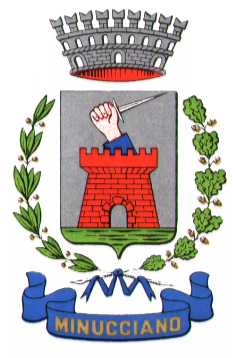                                          -      Provincia  di  Lucca   –                     Piazza Chiavacci,  – Minucciano                                         0583/610391  -  FAX  0583/610394                                       E:mail – @comunediminucciano.it 